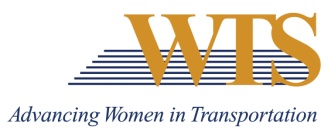 2023 WTS INTERNATIONAL AWARD NOMINATIONINNOVATIVE TRANSPORTATION SOLUTIONSCOVER SHEET The Innovative Transportation Solutions award salutes an innovative transportation project led by a woman.Awards are competitive and based on the nominee's specific goals and achievements.  Please complete the contact information, summary response and supplemental responses. Nominations must be submitted as 1 PDF and are due via this google form by January 13 at 5 pm. Questions? Contact Emily Jorgensen at emily.jorgensen@co.washington.mn.us Nominee InformationName: Title:Agency: Email: Phone: Your InformationName: Title:Agency: Email: Phone: 2023 INNOVATIVE TRANSPORTATION SOLUTIONS AWARDApplicationPlease respond to each the following questions separately. Each response should be no more than 500 words. Specific examples are encouraged. Question 1: The Innovative Transportation Solutions award salutes an innovative transportation project led by a woman. Describe why this nominee deserves to win.  Max 500 words.Question 2:  Please describe the following about the project… The purpose of the transportation initiative, solution, project or policy and the number of women involved from initiation to completion.Identify the key elements of the project and how the female project manager successfully implemented those elements.Illustrate how the female project manager successfully met and overcame challenges.Explain how the project achieved its purpose. Max 500 words.